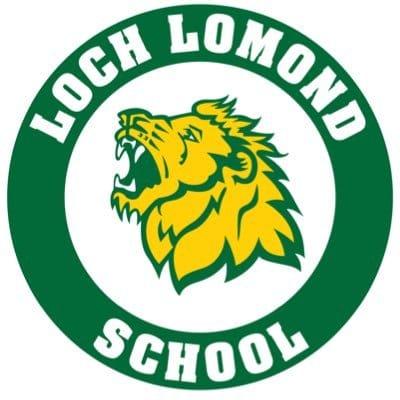 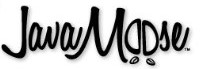 Loch Lomond Home and School AssociationLoch Lomond Home and School is excited to once again partner with Java Moose!All coffee choices can be purchased for $11:		½ lb Whole beans½ lb Grinds12 K-cupsAVAILABLE ROASTS: 	Foghorn (dark roast)SWP Colombian Decaf (Swiss Water Process - not chemically decaffeinated)Bay of Fundy (medium roast)Cookies & CreamCocoa Mocha NutVanilla ButtercreamButter rum Fudge						Hotlunches.netCanadian Maple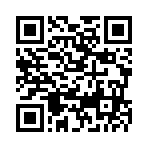 Orders will be received through HotLunches.netOrders are due no later than Feb 29th @11:59pm Order pick-up will be week of March 21st Prizes for Top SellersWe hope to make this fundraiser a huge success and thank each of you for your participation. All funds raised by the Home and School Association goes directly to support our school.Follow us on Facebook for information on upcoming events				           Loch Lomond Home and School Facebook Group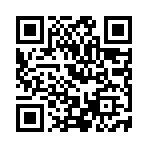 If you have any questions, would like to join your Home and School Associationor become an in-person volunteer,please email us atLLHOMEANDSCHOOL@GMAIL.COM